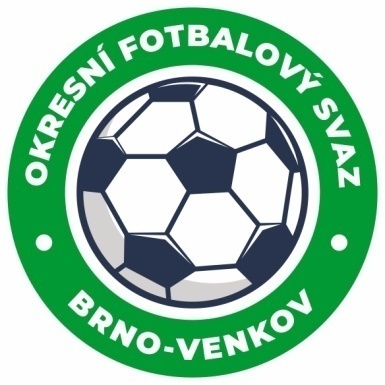 ZÁPIS č. 9 z jednání KOMISE ROZHODČÍCH OFS BRNO-VENKOV                      konané dne 14. 10. 2021Přítomni: Ladislav Kundelius, Antonín Kříž, Tomáš Koláček, Jan Oujezdský, Omluveni: Rudolf Lenfeld, Radek KociánMísto konání: sídlo OFS Brno-venkov, ulice Vídeňská 9, Brno1. Došlá poštaZápisy STK č. 12 a 13 a DK č. 8 a 9Komuniké ze zasedání VVOstatní došlá pošta2. Rozhodnutí a průběh jednání KR	Na KR se dostavili nový R Jelen Patrik a Gryc René, kteří byli po proškolení přidáni na listinu R pro SR 2021/22.KR provedla namátkovou kontrolu účtování cestovného rozhodčích z 10. a 11. kola, přičemž konstatuje, že bylo zjištěno několik pochybení. Rozhodčí, kterých se to týká, byli KR kontaktováni a v případě nesrovnalostí bude jejich cestovné upraveno sekretářem OFS./  R  p.  Landa /.Komise  provedla  pohovor s R  p. Tomanem  Milošem z důvodu  závažných nedostatku v ZOU  a  byl  potrestán  dle  sazebníku  rozhodčích.KR rozhodčím nařizuje dodržovat na základě rozpisu soutěží (čl. 19) provádění předzápasové porady s vedoucími obou týmů a hlavním pořadatelem. Během této porady by mimo jiné měly být zapsány telefonní kontakty na vedoucí  družstev (Covid-19) a zkontrolovány barvy dresů obou týmů.KR upozorňuje R na povinnost kontrolovat bezinfekčnost delegovaných osob a uvedení telefonního kontaktu na vedoucího družstva v ZoU.KR upozorňuje R, že v případě, že vylučuje hráče nebo funkcionáře družstva za hanlivé výrazy či plivnutí na soupeře, musí být R o provinění viníka přesvědčen a musí být schopen dotyčného identifikovat.KR upozorňuje, že vedoucí týmu může být zároveň hráč pouze v případě, že družstvo nemá jiného člena družstva. KR upozorňuje, že v případě, že na utkání je delegován pouze R, je nutné uvézt do ZoU dohodu obou týmů o AR !!!!!!!!!!KR žádá R, aby sledovali Úřední zprávy, kde naleznou aktuální informace o objížďkách při cestě na utkání.KR schválila delegace rozhodčích a delegátů pro příští dvě soutěžní kola.KR  připravuje  turnaj  Rozhodčích  na  5.12.2021 v hale  Ivančice  a žádá  R, kdo  má zájem , aby svou  účast  potvrdil  emailem  na  KR  OFS Brno – venkov nejpozději do  3.11.2021.3. Nedostatky R v ZoUKR oznamuje, že projednala zápis STK č. 12 a 13 a R, u kterých STK zjistila pochybení při vyplňování ZoU byli potrestáni dle sazebníku trestnými body.Při případném překročení 3 trestných bodů provede předseda KR pohovor s dotyčným rozhodčím.Jednání KR bylo ukončeno v 17:15 hod.Termín příštího zasedání KR: čtvrtek 4. 11. 2021 od 14:30 v sídle OFS Brno-venkov, ulice Vídeňská 9, BrnoV Brně dne 14. 10. 2021Zapsal:								Ověřil:       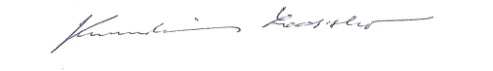 Jan Oujezdský							Ladislav Kundeliussekretář KR OFS Brno-venkov           			předseda KR OFS Brno-venkov